LIGO Laboratory / LIGO Scientific CollaborationCALIFORNIA INSTITUTE OF TECHNOLOGYMASSACHUSETTS INSTITUTE OF TECHNOLOGYLIGO-T1000311-v7                  Advanced LIGO                  21 February 2014 TransMonSUS Assembly & InstallationHazard AnalysisMichael Smith, Craig Conley, Keita Kawabe, Bram Slagmolen, Lisa C. AustinDistribution of this document:LIGO Scientific CollaborationThis is an internal working noteof the LIGO Laboratory.LIGO Hanford Observatory		LIGO Livingston ObservatoryP.O. Box 1970; Mail Stop S9-02	19100 LIGO LaneRichland, WA 99352			Livingston, LA 70754Phone (509) 37208106		Phone (225) 686-3100Fax (509) 372-8137			Fax (225) 686-7189E-mail: info@ligo.caltech.edu	E-mail: info@ligo.caltech.eduCalifornia Institute of Technology	Massachusetts Institute of TechnologyLIGO – MS 100-36			LIGO – MS NW22-295Pasadena, CA 91125			Cambridge, MA 02139Phone (626) 395-2129			Phone (617) 253-4824Fax (626) 304-9834			Fax (617) 253-7014E-mail: info@ligo.caltech.edu	E-mail: info@ligo.mit.eduhttp://www.ligo.caltech.edu/Table of ContentsScope.......................................................................................................................................................5Summary of Hazards..............................................................................................................................5Overview................................................................................................................................................5Hazard Analysis.....................................................................................................................................6		4.1	Personnel Injury from lifting assembly		4.1.1	Mounting the ISC Table Assembly to the TMS Telescope		4.1.2	Hazards Due to Lifting Mechanism and Dropped Loads		4.1.3	Transporting and Mounting the Upper Suspension Frame and 			     	                  		Top Mass to Cartridge		4.1.4	Hazards Due to Working with Wires under Tension.	4.2	The following assembly procedures involve wires under tension.		4.2.1	D1101166 TMS UPPER SUSPENSION WIRE ASSEMBLY		4.2.2	D1101163 TMS TELESCOPE SUS WIRE ASSEMBLY		4.2.3	Sudden Release of Tensioned Blade Springs			4.2.3.a	Pre-loading of Suspension Blades			4.2.3.b	Pre-loading of Top Mass Suspension Blades			4.2.3.c	Pre-loading of TMS Telescope Suspension Blades	4.3	The following procedures present risk of cuts and pinch point incidents.		4.3.1	TMS Transportation-Installation Restraint Procedure		4.3.2	Pinching/Cutting of Hands and Bumps to the Head, Etc.	4.4	The following presents risk of pinch point hazards.		4.4.1	Mounting the ISC Table Assembly to the TMS Telescope		4.4.2	Suspending the TMS Telescope Frame Assembly/ISC Table Assembly     			           	from the TMS Optical Table Support Bridge Assy D1100531		4.4.3	Balancing the Combined TMS Telescope Frame Assembly/ISC Table 			           	           	Assembly	4.5	This procedure may cause a pinched finger hazard.		4.5.1	Pull Back Procedure		4.5.2	Mounting the AOS ETM Telescope Upper Suspension Frame and Top Mass to 				the Tele-opt Table (Bosch Frame)		4.5.3	Transporting and Mounting the Upper Suspension Frame and Top Mass to 				Cartridge		4.5.4	Installing the TMS in the BSC		4.5.5	Hazards Due to Failure of Lifting Equipment		4.5.6	Hazards Due to Optical Alignment of External 1064nm and 532nm Beams	4.6	Hazards Due to Optical Alignment of External 1064nm and 532nm Beams	4.7	Vacuum Contamination	4.8	Damage to ETM Quad Suspension and Mirror	4.9	Damage to TMS Equipment by External Personnel Working In the Vicinity5.	TMS Hazard Analysis Severity TableSignature SheetEach of the undersigned has carefully reviewed the contents of this hazard analysis and believes it has adequately identified potential personnel safety hazards and risks. The safety of the personnel carrying out the procedures or using the equipment addressed by this hazard analysis is considered to be at an acceptable level.__________________________________________________________Dennis Coyne, aLIGO Systems Engineer				  Date__________________________________________________________Richard Oram, LLO Site Safety Officer 				  Date___________________________________ _______________________John Worden, LHO Site Safety Officer 				  Date___________________________________________________________     Brian O’Reilly, Advanced LIGO LLO Installation Lead 		  Date__________________________________________________________Michael Landry, Advanced LIGO LHO Installation Lead 		 Date___________________________________________________________David Nolting, LIGO Lab Safety Officer 				  Date__________________________________________________________David Shoemaker, aLIGO Leader					 Date__________________________________________________________Albert Lazzarini, LIGO Directorate 					 Date CHANGE LOG	Scope	The purpose of this document is to identify potential hazards, analyze their consequences, 	and evaluate proposed methods and systems to manage those hazards in support of the 	assembly and installation of the aLIGO TransMonSUS (TMS). This is done by developing a 	description of the intended assembly and installation, its support systems and proposed safety 	systems.  Potential hazards are identified and analyzed with the aim of identifying and 	evaluating safety functions and systems that will be relied upon to manage the hazards.  A 	protocol is established to help ensure that safety functions are realized through the design and 	operational process.	Summary of Hazards	The major potential hazards to equipment and personnel during the assembly of this 	suspension include:Personnel Injury from Lifting Heavy AssembliesHazards Due to Lifting Mechanism and Dropped LoadsInjury from Wires Under tension Injury from Sudden Release of Tensioned Blade Springs Pinching/Cutting of Hands and Bumps to the Head, Etc.Hazards Caused by Failure of Lifting EquipmentInjury during Optical Alignment of External 1064nm and 532nm BeamsVacuum ContaminationDamage to ETM Quad Suspension and MirrorDamage to TMS Equipment by External Personnel Working In the VicinityEach hazard is described in detail later in this document. 	Overview	The Transmission Monitor Suspension (TMS) is an in-vacuum component that is located 	behind the ETM (End Test Mass) and is mounted to the internal seismic isolation (ISI) optics 	platform inside the BSC, as shown in Figure 1. 	The TMS consists of three sub-assemblies: 1) suspension frame and top mass with springs 	and controls, 2) ISC TMS Optical Assembly, and 3) TMS Telescope. 	The TMS Telescope reduces the size of the interferometer (IFO) beam transmitted through 	the ETM. The reduced TMS beam is used for monitoring the alignment of the IFO beam. 	The TMS is also used for injection of the green laser beam used in the Arm Length 	Stabilization (ALS) scheme. Finally, the TMS also accommodates probe beams for the 	Hartmann sensor that monitors the curvature of the ETM HR surface.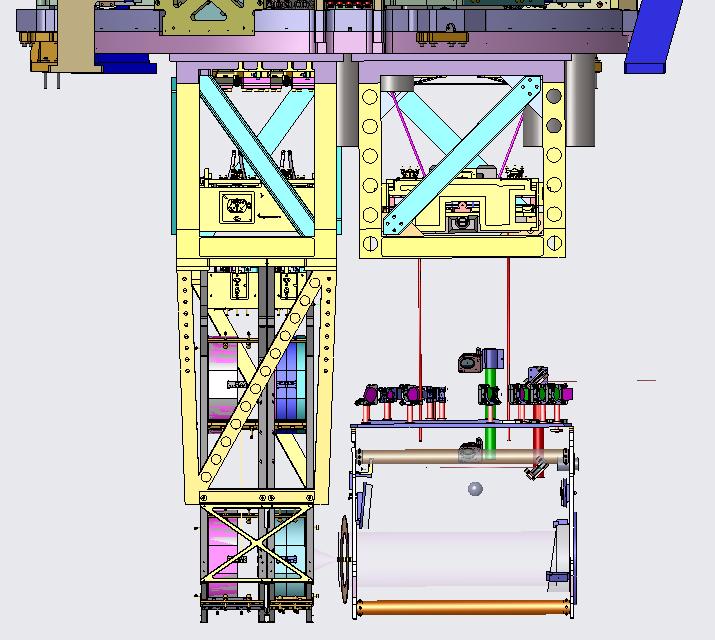 Figure 1: TMS shown behind the ETM quad	Hazard Analysis4.1	Personnel Injury from lifting assembly	4.1.1	Mounting the ISC Table Assembly to the TMS Telescope		Four people will lift the ISC Table Assembly and place it on top of the TMS 			Telescope. The ISC Table Assembly weighs approximately 115-lb, and this 			procedure may cause a strained back.  	4.1.2	Hazards Due to Lifting Mechanism and Dropped Loads	Mounting the AOS ETM Telescope Upper Suspension Frame and Top Mass to the 	Tele-opt Table (Bosch Frame) A Genie lift, with special lifting forks attached and 	with the legs splayed 	appropriately to avoid tipping over of the load, will lift the 	Upper Suspension Frame and Top Mass up to the underside of the Tele-opt Table 	Frame Plate D1100807 on the Bosch Frame.  The Upper Suspension Frame and Top 	Mass weigh ~ 273 lbs (124kg), and serious damage to the equipment and injury to 	personnel would occur if the load were to fall. Safety Hazards when using the Genie 	Lift are addressed in E1100520, which must be read before transporting the Upper 	Suspension Frame and Top Mass.   Be careful to balance the load so that the Genie 	lift will not tip over and cause damage to TMS equipment and serious injury to 	personnel.   When clamping the Upper Suspension Frame to the Bosch Frame Table, 	falling objects may injure personnel.  All personnel should be aware that objects 	such as nuts and bolts and tools could fall while someone is working at height. 	Hard hats and safety shoes must be worn at all times.	4.1.3	Transporting and Mounting the Upper Suspension Frame and Top Mass to 			Cartridge		The Upper Suspension Frame and Top Mass will be immobilized.  The Genie lift  			with special lifting forks attached and adapter lift tool will be used to 				transport and lift the Upper Suspension Frame and Top Mass up to the ISI 	table on 		the Cartridge placed on top of the Test Stand.  This portion of the TMS Assembly 			weighs 273 lbs (124kg), and serious damage to the equipment and injury to personnel 		would occur if the load were to fall.  When clamping the Upper Suspension Frame to 		the ISI Optical Table, falling objects 	may injure personnel. All personnel should be 		aware that objects such as nuts and bolts and tools could fall while someone is 			working at height.  Hard hats and safety shoes must be worn at all times. 	4.1.4	Hazards Due to Working with Wires under Tension.		The TMS assembly has numerous sets of wires under tension. The wire segments are 		cut to 	the desired lengths, cleaned and then assembled into tension clamp-wire-			clamp assemblies before they are attached to the full TMS assembly. The proper 			wire assembly procedure, T1000674, should be followed to avoid the tensioned 			wire springing out of the wire fixture and puncturing the skin. Glove liners 			should be worn as a protective layer, and safety glasses must be worn at all times 			when the wires are under tension to prevent injury in the unlikely event that a wire 		breaks or a wire clamp slips, resulting in the release of a fast moving wire 	end or 			shrapnel. 4.2	The following assembly procedures involve wires under tension.	4.2.1	D1101166 TMS Upper Suspension Wire Assembly		The assembly procedure for the wires used in the D1101166 TMS Upper Suspension 		Wire Assembly is described in section The wire is pre-stretched with a load 			of approximately 136-lbs, which may be hazardous unless safety procedures are 			followed.	4.2.2	D1101163 TMS Telescope SUS Wire Assembly		Follow the assembly procedure for the wires used in the D1101163 TMS Telescope 		Sus Wire Assembly.  The wire is pre-stretched with a load of approximately 88-lbs, 		which may be hazardous unless safety procedures are followed.	4.2.3	Sudden Release of Tensioned Blade Springs		The following assembly procedures involve tensioned blade springs.Pre-loading of Suspension Blades		In the event that the tension in the springs should suddenly be 				released, a wire attached to the spring may break or a wire clamp may 			slip, resulting in the release of a fast moving wire end or shrapnel 				object.  Safety glasses must be worn at all times when the springs are 			under tension. Be aware of injury to exposed fingers during assembly 			work; use proper tools where possible for assembly instead of putting 			fingers in close proximity to blades.  Follow proper assembly 				procedures.Pre-loading of Top Mass Suspension Blades		The pre-load (blade straightening) of the Top Mass Suspension Blade 			is applied by using the Straightening Tooling Assembly - Quad Top Stage 			Blade Tooling D060370.  The top blade springs are each pre-loaded with 			approximately 140-lbs.Pre-loading of TMS Telescope Suspension Blades   		The TMS Telescope Suspension blade springs are loaded to 				approximately 90-lbs by means of hanging weights, (see D060403 Picture 			Book Assembly process) After the blades have been straightened, the tips will 		be captured in the pre-	loaded position by attaching the blade tip clamps.4.3	The following procedures present risk of cuts and pinch point incidents.	4.3.1	TMS Transportation-Installation Restraint Procedure	There is also a hazard to personnel working in close proximity by the sudden release of 	stored spring energy during step 5 of the E1100841 restraint procedure due. 	4.3.2	Pinching/Cutting of Hands and Bumps to the Head, Etc.		Each team member should inspect to hid/her satisfaction the prospective part to be 		handled to determine if that part has a potentially hazardous sharp edge. Hands 			may also be pinched when assembling parts to one another, but this can be mitigated 		with proper attention to handling the parts.   During the assembly inside the vacuum 		chamber, personnel should be mindful of where they stand and move so as to not 			damage nearby objects or bump their heads, knees, etc. Damage from accidental 			bumps can be mitigated by being spatially aware of the working area and by 			spotting each other.4.4	The following presents risk of pinch point hazards.	4.4.1	Mounting the ISC Table Assembly to the TMS Telescope		The ISC Table will be attached to the TMS Telescope using the attachment hardware.  		This procedure may result in fingers being pinched.	4.4.2	Suspending the TMS Telescope Frame Assembly/ISC Table Assembly from the 		TMS Optical Table Support Bridge Assy D1100531		Refer to section 3.2.1. The TMS Optical Table Support Bridge Assy D1100531 will 		be placed on the worktable to straddle the combined TMS Telescope Frame 			Assembly/ISC Table Assembly structure, as shown in Figure 35. The suspension 			straps will be attached from the Support Bridge to the ISC Table Assembly, and the 		Support Bridge feet adjusted to raise the TMS Telescope Frame Assembly/ISC Table 		Assembly structure approximately 1/8 in above the work table, as shown in Figure 		36. This procedure may result in fingers being pinched.	4.4.3	Balancing the Combined TMS Telescope Frame Assembly/ISC Table Assembly		The combined TMS Telescope Frame Assembly/ISC Table Assembly will be lifted 		approximately ¼ in above the assembly table by raise the leveling pad feet of the 			Balance Bridge iteratively until the TMS Telescope Frame Assembly/ISC Table 			Assembly is supported by the TMS Tele-Opt Table Balance Bridge Pin that is 			mounted to the TMS Tele Alignment Support Bridge Assembly.  The assembly will be 		balanced by shifting the cylinders and pitch and roll masses on the underside of the 		ISC optical table to place the center of gravity of the entire structure at the balance 		point.4.5	This procedure may cause a pinched finger hazard.	4.5.1	Pull Back Procedure		During the Pull Back Procedure, pinching or crushing of fingers could occur if the 		ISC Optical Table assembly were to become free from the Seismic Stop restraint and 		swing toward the Quad structure.	4.5.2	Mounting the AOS ETM Telescope Upper Suspension Frame and Top Mass to 		the Tele-opt Table (Bosch Frame)		The Upper Suspension Frame and Top Mass weigh ~ 273 lbs (124kg). Personnel 			should take care to minimize the risk of pinching or crushing fingers while 			installing the Upper Suspension Frame.	4.5.3	Transporting and Mounting the Upper Suspension Frame and Top Mass to 			Cartridge		The Upper Suspension Frame and Top Mass weigh ~ 273 lbs (124kg). Personnel 			should take care to minimize the risk of pinching or crushing fingers while 			installing the Upper Suspension Frame to the ISI table on the Cartridge placed on 			top of the Test Stand.	4.5.4	Installing the TMS in the BSC		The protruding corners of the TMS Telescope Safety Support Beam Assembly, 			may cause head injury if it is inadvertently bumped while inside the BSC.	4.5.5	Hazards Due to Failure of Lifting Equipment		Safety Hazards when using the Genie Lift are addressed in E1100520, which must be 		read before transporting heavy objects. Be careful to balance the load so that the 			Genie lift will 	not tip over and cause damage to TMS equipment and serious injury to 		personnel. The hazardous procedures were discussed in section 5.4.6	Hazards Due to Optical Alignment of External 1064nm and 532nm Beams	The steering mirrors and periscope mirrors will be adjusted to align the external 1064nm and 	532nm reference beams with the ISC Optical Table optical path and the TMS Telescope 	optical path.  The alignment laser presents a laser eye hazard, and an appropriate laser safe 	operating procedure must be followed.4.7	Vacuum ContaminationThe vacuum system will be open during installation of the TMS Assembly into the BSC.  This process has the potential of contaminating the vacuum environment; for example, a glove tear while working inside the vacuum chamber, or the use of contaminated tools. All work must be done in positive pressure clean rooms and all personnel must wear appropriate Class-A garb; standard Class A cleanliness procedures must be practiced at all times.4.8	Damage to ETM Quad Suspension and Mirror	4.8.1	The TMS will be installed inside the BSC in close proximity to the quad suspension 		and the ETM mirror. A protective barrier will be placed temporarily between the 			TMS and the quad suspension structure during the installation process; however, 			in spite of this protective barrier, dropping tools or other hard object onto the 			quad structure may cause serious damage to the structure and to the supporting 			elements of the mirror, as well as the mirror itself.   Also during the Pull Back 			Procedure, damage to the ETM Quad Suspension and ETM could occur if the ISC 		Optical Table assembly were to become free from the Seismic Stop restraint and 			swing toward the Quad structure. 4.9	Damage to TMS Equipment by External Personnel Working In the Vicinity	Whenever anyone is working inside the chamber in the vicinity of the TMS, the transport 	chains and other securing braces must be attached to restrain the TMS assembly from 	swinging and hitting a nearby object, thereby causing damage to the object or to the 	TMS equipment itself as a result of external applied forces.TMS Hazard Analysis Severity Table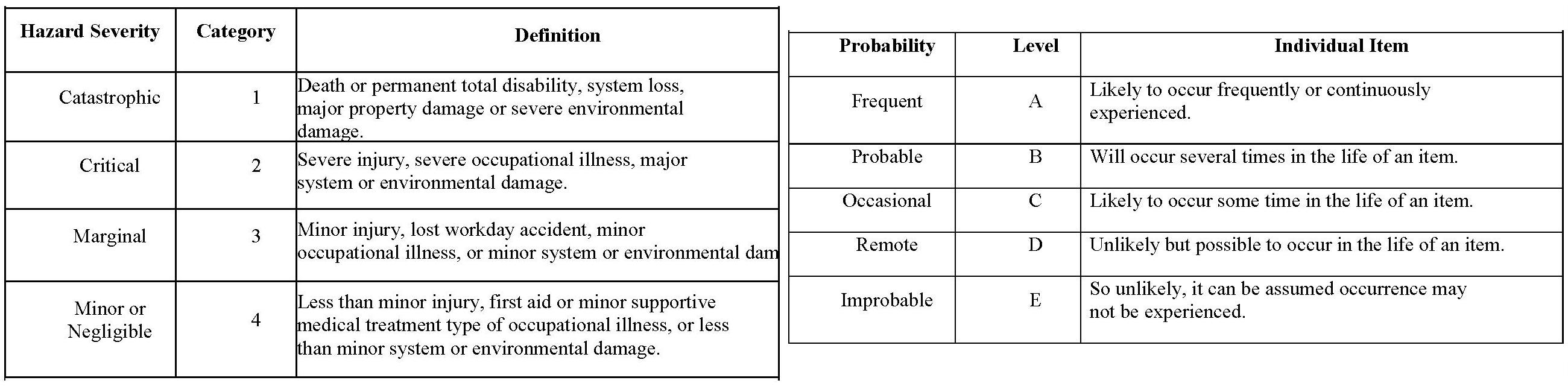 Date, versionSummary of Changes2012-08-11V5Updated document format according to template F1000028-v4.2012-10-31V6Changed titleAdded assembly and installation proceduresAdded hazardsSeparated the TMS Assembly & Installation portion of V5 to make this hazard analysis a stand-alone document to follow.Item #HazardCauseEffectUnmitigatedSeverityUnmitigatedProbabilityLevelUnmitigated Risk IndexCommentMitigationMitigation SeverityMitigated Probability LevelMitigated Risk Index1Lifting heavy assembliesLifting heavy assembly without supportInjury to personnel, damage to equipmentmarginaloccasional3CTotal assembly weighs 115 lbs Wear steel toed shoes. Use 2 persons for masses over 40lbs and under 80 lbs. Use lifting equipment for masses over 80 lbs. Minorimprobable4E2Dropped partsSlipping from personnel handsDamage to parts, feet and toesminorprobable4BMaximum weight is 10 lbs.Wear steel toed shoes. Do not store tools or other loose items on ledges at elevated heights. Do not stand under the suspension when someone is working at elevated height. minorimprobable4E3Working with wires under tension Wire end curls over and hits skin Catastrophic failure of wire, or wire releasing from clamp, or wire end pointing outwardsInjury to personnel, damage to equipmentMarginalRemote2DWear safety glassesFollow detailed procedures. Use glove liners and do not hold wire taut when cleaning.MinorOccasional4C4Sudden release of tensioned blade springCatastrophic failure of wire, or wire releasing from clampInjury to personnel, damage to equipmentCriticalRemote2DGuards installed above springs limit their movement in the event of loss of tension. Wear safety glassesMinorRemote4D5Pinching/cutting of hands and bumps to the headInjured by dog clamps, touching sharp edges, accidentally walking into suspension, allowing swung back baffle to swing rapidly Minor head injuryMinor finger and hand injuryminorprobable4BWear head gear when practical during installationminorimprobable4E6Failure of lifting equipmentFailure to inspect equipment, improper operationInjury to personnel, damage to equipmentcriticaloccasional2DFollow the Safety Procedures outlined in E1100520minorremote4D7Laser hazardDirect or reflected laser beam entering eyeRetinal damage criticaloccasional2CFollow standard LIGO laser safety proceduresminorremote4E8 Vacuum ContaminationExposed Vacuum Chamber; removal of covers/ wrapsDamage to environmentMarginalOccasional3CAll parts handled in clean rooms outside of vacuum; all  personnel dressed in Class A approved garbMinorRemote4D9Damage to ETM Quad Suspension and MirrorDropping tools, or touching the mirror with any object or body partDamage to quad suspension assemblycriticalprobable2BQuad assembly has critical alignment and fragile fused silica fiber suspension1) Secure the TMS with chains and transport brackets 2) A rigid barrier will be erected between the quad suspension and the TMS3) Awareness of staying clear of the quad suspension minorremote4D10Damage to TMS Equipment by External PersonnelBumping of freely suspended TMS AssyDamage to flexure and SUSmarginaloccasional3Cfasten transport brackets whenever personnel are working in vicinityminorremote4DPROBABILITYSEVERITY OF EDCBACONSEQUENCEImprobableRemoteOccasionalProbableFrequent1Catastrophic2Critical3Marginal4NegligibleHazard Risk Index                   Risk Code Criteria                   Risk Code Criteria1A, 1B, 1C, 2A, 2B, 3AUnacceptableUnacceptable1D, 2C, 2D, 3B, 3CUndesirable (Directorate decision required)Undesirable (Directorate decision required)Undesirable (Directorate decision required)Undesirable (Directorate decision required)1E, 2E, 3D, 3E, 4A, 4BAcceptable with review by DirectorateAcceptable with review by DirectorateAcceptable with review by DirectorateAcceptable with review by Directorate4C, 4D, 4EAcceptable without reviewAcceptable without review